АДМИНИСТРАЦИЯ 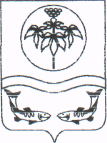 ОЛЬГИНСКОГО МУНИЦИПАЛЬНОГО РАЙОНАПОСТАНОВЛЕНИЕпгт Ольга   «04»   декабря   2018 г.					                                              № 368О внесении изменений в Порядок проведения открытых конкурсовна получение свидетельства об осуществлении перевозок пассажиров и багажа автомобильным транспортом общего пользования по муниципальным маршрутам регулярных перевозок между поселениями в границах Ольгинского муниципального района, утвержденный постановлением администрации Ольгинского муниципального района от 15.12.2017 года №542 В соответствии с Федеральным законом от 6 октября 2003 года № 131-ФЗ «Об общих принципах организации местного самоуправления в Российской Федерации», Федеральным законом от 13 июля 2015 года № 220-ФЗ «Об организации регулярных перевозок пассажиров и багажа автомобильным транспортом и городским наземным электрическим транспортом в Российской Федерации и о внесении изменений в отдельные законодательные акты Российской Федерации», на основании Устава Ольгинского муниципального района администрация Ольгинского муниципального районаПОСТАНОВЛЯЕТ:1. Внести изменения в Порядок проведения открытых конкурсов на получение свидетельства об осуществлении перевозок пассажиров и багажа автомобильным транспортом общего пользования по муниципальным маршрутам регулярных перевозок между поселениями в границах Ольгинского муниципального района, утвержденный постановлением администрации Ольгинского муниципального района, изложив в новой редакции (прилагается).2. Организационному отделу администрации района  разместить данное постановление на сайте Ольгинского муниципального района.3. Контроль за выполнением настоящего постановления возложить на первого заместителя главы администрации муниципального района  Е.В. Медведева.Глава Ольгинского муниципального района – глава администрации муниципального района                                 С.С. БасокУтвержденопостановлением администрацииОльгинского муниципального района04.12.2018 г. № 368Порядок проведения открытых конкурсовна получение свидетельства об осуществлении перевозок пассажиров и багажа автомобильным транспортом общего пользования по муниципальным маршрутам регулярных перевозок между поселениями в границах Ольгинского муниципального районаI. ОБЩИЕ ПОЛОЖЕНИЯ1.1. Предметом открытого конкурса является право на получение свидетельства об осуществлении перевозок по одному или нескольким муниципальным маршрутам регулярных перевозок (далее – свидетельство).1.2. Организатором конкурса является конкурсная комиссия администрации Ольгинского муниципального района (далее комиссия). Состав комиссии и порядок её деятельности определяется постановлением администрации Ольгинского муниципального района.1.3. Открытый конкурс объявляется комиссией в следующие сроки:1) не позднее чем через 90 дней со дня установления муниципального маршрута регулярных перевозок;2) не позднее чем через 30 дней со дня наступления обстоятельств, предусмотренных частью 10 статьи 24 либо пунктом 1,2,3 или 7 части первой статьи 29 Федерального закона от 13.07.2015 №220-ФЗ (в редакции от 29.12.2017) «Об организации регулярных перевозок пассажиров и багажа автомобильным транспортом и наземным электрическим транспортом в Российской Федерации и о внесении изменений в отдельные законодательные акты Российской Федерации» (далее Федеральный закон от 13.07.2015 №220-ФЗ).3)не позднее чем через 30 дней со дня принятия предусмотренного статьей 18 Федерального закона от 13.07.2015 №220-ФЗ решения о прекращении регулярных перевозок по регулируемым тарифам и начале осуществления регулярных перевозок по нерегулируемым тарифам.1.4.Юридическое лицо, индивидуальный предприниматель, уполномоченный участник договора простого товарищества, которым свидетельство об осуществлении перевозок по маршруту регулярных перевозок выдано по результатам открытого конкурса, обязаны приступить к осуществлению перевозок по данному маршруту не позднее чем через девяносто дней со дня утверждения результатов открытого конкурса и не ранее окончания срока действия последнего из ранее выданных свидетельств об осуществлении перевозок по данному маршруту.2. Извещение о проведении открытого конкурса2.1. Извещение о проведении конкурса (далее - извещение) размещается на официальном сайте администрации Ольгинского муниципального района в информационно-телекоммуникационной системе «Интернет» за 30 дней до начала проведения процедуры вскрытия конвертов с заявками.2.2. В извещении указываются следующие сведения:1) наименование, место нахождения, почтовый адрес и адрес электронной почты, номер контактного телефона организатора открытого конкурса;2) предмет открытого конкурса;3) срок, место и порядок предоставления конкурсной документации, официальный сайт, на котором размещена конкурсная документация;4) размер, порядок и сроки внесения платы за предоставление конкурсной документации на бумажном носителе, если указанная плата установлена;5) место, дата и время вскрытия конвертов с заявками на участие в открытом конкурсе, а также место и дата рассмотрения таких заявок и подведения итогов открытого конкурса.6) требования к участникам открытого конкурса, предусмотренные пунктом 3 настоящего Порядка;7) критерии оценки и сопоставления заявок (далее - критерии оценки);2.3. Внесение изменений в извещение осуществляется не позднее, чем за 5 дней до даты окончания подачи заявок на участие в открытом конкурсе. Изменение предмета открытого конкурса не допускается. Изменения, внесённые в извещение, размещаются на официальном сайте администрации Ольгинского муниципального района в информационно-телекоммуникационной системе «Интернет». При этом срок подачи заявок на участие в открытом конкурсе продлевается таким образом, чтобы со дня размещения изменений, внесённых в извещение, до даты окончания подачи заявок на участие в открытом конкурсе этот срок составлял не менее чем 20 дней. 3. Требования к участникам открытого конкурса	3.1. К участию в открытом конкурсе допускаются юридические лица, индивидуальные предприниматели, участники договора простого товарищества, соответствующие следующим требованиям:1) наличие лицензии на осуществление деятельности по перевозкам пассажиров в случае, если наличие указанной лицензии предусмотрено законодательством Российской федерации;2) принятие на себя обязательства в случае предоставления участнику открытого конкурса права на получение свидетельства об осуществлении перевозок по маршруту регулярных перевозок подтвердить в сроки, определенные конкурсной документацией, наличие на праве собственности или на ином законном основании транспортных средств, предусмотренных его заявкой на участие в открытом конкурсе;3) непроведение ликвидации участника открытого конкурса - юридического лица и отсутствие решения арбитражного суда о признании банкротом участника открытого конкурса - юридического лица или индивидуального предпринимателя и об открытии конкурсного производства;4) отсутствие у участника конкурса задолженности по обязательным платежам в бюджеты бюджетной системы Российской Федерации за последний завершенный отчетный период;5) наличие договора простого товарищества в письменной форме (для участников договора простого товарищества).6) отсутствие в отношении юридического лица, индивидуального предпринимателя, участника договора простого товарищества обстоятельств, предусмотренных частью 8 статьи 29 Федерального закона от 13.07.2015 №220-ФЗ.3.2. Требования, предусмотренные подпунктами 1,3 и 4 пункта.3.1 применяются в отношении каждого участника договора простого товарищества.4. Порядок подачи заявок на участие в открытом конкурсе4.1. Срок подачи заявок на участие в открытом конкурсе составляет 30 дней со дня опубликования извещения на официальном сайте администрации Ольгинского муниципального района в информационно-телекоммуникационной системе «Интернет.4.2. Заявка на участие в открытом конкурсе должна содержать:1) заявление на участие в открытом конкурсе;2) наименование, сведения об организационно-правовой форме, идентификационный номер налогоплательщика, адрес местонахождения постоянно действующего исполнительного органа заявителя и контактный телефон заявителя (для юридического лица);3) фамилию, имя, отчество, идентификационный номер налогоплательщика, данные документа, удостоверяющего личность, сведения о месте жительства и контактный телефон заявителя (для индивидуального предпринимателя);4) сведения о номере и названии маршрута, с указанием расписания движения, которые заявитель будет осуществлять в случае победы на конкурсе;5) количество дорожно-транспортных происшествий, повлекших за собой человеческие жертвы или причинение вреда здоровью граждан и произошедших по вине заявителя или его работников в течение года, предшествующего дате размещения извещения; 6) среднее количество транспортных средств, предусмотренных договорами обязательного страхования гражданской ответственности, действовавшими в течение года, предшествующего дате размещения извещения; 7) государственные регистрационные знаки транспортных средств, предусмотренных договорами обязательного страхования гражданской ответственности, действовавшими в течение года, предшествующего дате размещения извещения.4.3. К заявке прилагаются следующие документы:1) документ, подтверждающий полномочия лица на осуществление действий от имени заявителя (в случае необходимости);2) копия лицензии на осуществление деятельности по перевозкам пассажиров в случае, если наличие указанной лицензии предусмотрено законодательством РФ;3) сведения о квалификационном составе работников заявителя, которых планируется задействовать при оказании услуг по маршрутам, в том числе и о водителях (должность, специальность, стаж работы, информация о переподготовке и повышении квалификации);4) сведения об автомобильных транспортных средствах, предлагаемых заявителем для осуществления регулярных перевозок в течение срока действия свидетельства об осуществлении перевозок по маршруту (далее - транспортные средства) (номер государственного регистрационного знака, марка, категория и класс транспортного средства, год его выпуска, сведения о прохождении государственного технического осмотра, полная вместимость, копия паспорта транспортного средства либо копия договора аренды транспортного средства);5) характеристики транспортных средств, предлагаемых заявителем для осуществления регулярных перевозок, влияющие на качество перевозок: наличие кондиционера, низкого пола, оборудования для перевозок пассажиров с ограниченными возможностями передвижения;6) документы, подтверждающие возможность проводить предрейсовый и послерейсовый медицинский контроль за состоянием здоровья водителей заявителем самостоятельно (копию лицензии на осуществление медицинской деятельности по выполнению работ (услуг) по оказанию доврачебной или амбулаторно-поликлинической помощи в части осуществления медицинских осмотров (предрейсовых, послерейсовых) или с привлечением лиц, имеющих лицензию на осуществление медицинской деятельности по выполнению работ (услуг) по оказанию доврачебной или амбулаторно-поликлинической помощи в части осуществления медицинских осмотров (копию договора с соответствующими лицами и организациями);7) копия полиса обязательного страхования гражданской ответственности перевозчика за причинение вреда жизни, здоровью и имуществу пассажиров в соответствии с действующим законодательством.4.4. Заявка и документы, указанные в пункте 4.2 и 4.3 настоящего Порядка, должны быть пронумерованы, сшиты и заверены печатью заявителя. Комиссия не вправе требовать от заявителя предоставления документов, не предусмотренных пунктами 4.2 и 4.3 настоящего Порядка. 4.5. Заявитель вправе подать в отношении одного лота только одну заявку.4.6. Каждая заявка, поступившая в установленный срок, регистрируется комиссией. 4.7. Заявки, полученные после окончания срока их принятия, не рассматриваются и в тот же день возвращаются заявителям.4.8. В случае если по окончании срока подачи заявок на один лот подана только одна заявка, она рассматривается в порядке, предусмотренном пунктами 5.1 – 5.9 настоящего Порядка.4.9. В случае, если по окончании срока подачи заявок на участие в открытом конкурсе не подана ни одна заявка, конкурс признаётся несостоявшимся, а комиссией не позднее чем через 90 дней объявляется новый открытый конкурс в соответствии с настоящим Порядком или принимается решение об отмене предусмотренного конкурсной документацией маршрута регулярных перевозок.5. Порядок рассмотрения заявок5.1. Процедура вскрытия конвертов с заявками осуществляется комиссией через 30 дней после дня размещения извещения на официальном сайте администрации Ольгинского муниципального района в информационно-телекоммуникационной системе «Интернет». Заявители присутствуют при вскрытии конвертов с заявками.5.2. При вскрытии конвертов объявляются и заносятся в протокол вскрытия конвертов с заявками: наименование (для юридического лица) либо фамилия, имя, отчество (для индивидуального предпринимателя) каждого заявителя, конверт с заявкой которого вскрывается; информация о наличии документов, предусмотренных пунктами 4.2 и 4.3 настоящего Порядка.5.3. При вскрытии конвертов с заявками комиссия вправе потребовать от заявителя разъяснений сведений, содержащихся в заявке и прилагаемых к ней документах. Указанные разъяснения вносятся в протокол вскрытия конвертов с заявками. При этом изменение заявки не допускается. Комиссия не вправе предъявлять дополнительные требования к заявителям помимо тех, которые установлены пунктом 3.1 настоящего Порядка, и требовать документы, которые не установлены пунктами 4.2 и 4.3 настоящего Порядка.5.4. Протокол вскрытия конвертов с заявками ведется секретарем комиссии и подписывается всеми присутствующими на заседании членами комиссии непосредственно после вскрытия всех конвертов с заявками.5.5. Протокол вскрытия конвертов с заявками размещается на официальном сайте администрации Ольгинского муниципального района в срок, не превышающий 1 рабочего дня с даты подписания протокола.5.6. Срок рассмотрения заявок комиссией не может превышать 20 рабочих дней с даты подписания протокола вскрытия конвертов с заявками.5.7. На основании результатов рассмотрения заявок комиссия принимает решение о допуске или об отказе в допуске заявителей к участию в конкурсе по основаниям, предусмотренным пунктом 5.8 настоящего Порядка.5.8. Комиссия отказывает в допуске к участию в конкурсе заявителю по следующим основаниям:1) непредставление заявителем предусмотренных пунктами 4.2 и 4.3 настоящего Порядка документов и информации либо наличие в них недостоверной информации;2) несоответствие заявителя требованиям, предусмотренным пунктом 3.1 настоящего Порядка;3) несоответствие заявки и прилагаемых к ней документов требованиям, предусмотренным пунктами 4.2 - 4.4 настоящего Порядка.5.9. Комиссия оформляет протокол рассмотрения заявок, который подписывается присутствующими на заседании членами комиссии. Заявитель приобретает статус участника конкурса с даты подписания комиссией протокола рассмотрения заявок, содержащего сведения о признании заявителя участником конкурса. Протокол рассмотрения заявок размещается на официальном сайте администрации Ольгинского муниципального района в срок, не превышающий 1 рабочего дня с даты подписания протокола. Заявителям направляются уведомления о принятых комиссией решениях в течение 3 рабочих дней с даты подписания протокола рассмотрения заявок.5.10. По результатам открытого конкурса свидетельство об осуществлении перевозок по маршруту регулярных перевозок и карты маршрута регулярных перевозок выдаются победителю этого конкурса, а в случае, если этот конкурс был признан не состоявшимся в связи с тем, что только одна заявка на участие в этом конкурсе была признана соответствующей требованиям конкурсной документации, - юридическому лицу, индивидуальному предпринимателю или уполномоченному участнику договора простого товарищества, подавшим такую заявку на участие в открытом конкурсе.5.11. По результатам открытого конкурса свидетельство об осуществлении перевозок по маршруту регулярных перевозок и карты маршрута регулярных перевозок выдаются на срок не менее чем пять лет в течение 10 дней со дня подтверждения участником открытого конкурса наличия у него транспортных средств, предусмотренных его заявкой на участие в открытом конкурсе. Если до истечения срока действия указанных свидетельства и карт данного маршрута не наступят обстоятельства, предусмотренные пунктом 1, 2, 3 или 7 части 1 статьи 29 либо пунктом 4 части 2 статьи 19 Федерального закона от 13.07.2015 №220-ФЗ, действие указанных свидетельства и карт данного маршрута продлевается на срок не менее чем пять лет. Количество таких продлений не ограничивается. Продление указанных свидетельства и карт данного маршрута на меньший срок допускается в случае, если по истечении этого срока в соответствии с документом планирования регулярных перевозок предусматривается отмена маршрута регулярных перевозок.5.12. В случае  если на основании результатов рассмотрения заявок принято решение об отказе в допуске к участию в открытом конкурсе всех заявителей, конкурс признаётся несостоявшимся, а комиссией не позднее чем через 90 дней объявляется новый открытый конкурс в соответствии с настоящим Порядком или принимается решение об отмене предусмотренного конкурсной документацией маршрута регулярных перевозок.6. Оценка и сопоставление заявок6.1. Комиссия осуществляет оценку и сопоставление заявок и прилагаемых к ним документов. Срок оценки и сопоставления заявок не может превышать 10 рабочих дней после даты подписания протокола рассмотрения заявок.6.2. Оценка и сопоставление заявок осуществляются комиссией в целях выявления лучших перевозчиков.6.3. Для определения лучших перевозчиков комиссия сопоставляет заявки участников конкурса. Значения критериев оценки и сопоставления заявок в баллах приведены в приложении № 1 к настоящему Порядку.6.4. Не допускается использование критериев оценки, не предусмотренных настоящим Порядком.6.5. Оценка и сопоставление заявок осуществляются комиссией путем суммирования для каждой заявки значений критериев оценки. На основании результатов оценки комиссия присваивает каждой заявке порядковый номер. Порядковые номера присваиваются в зависимости от суммы баллов, которые набрала каждая заявка. Заявке, которая набрала наибольшее количество баллов, присваивается первый номер. 6.6. Победителем конкурса признается заявитель, который набрал наибольшее количество баллов по критериям оценки и заявке которого присвоен первый номер.6.7. В случае, если заявкам нескольких участников открытого конкурса присвоен первый номер, победителем открытого конкурса признается тот участник открытого конкурса, заявка которого получила высшую оценку по сумме критериев, указанных в пунктах 1 и 2 Приложения 1. Если высшую оценку по сумме указанных критериев получили несколько этих заявок, победителем открытого конкурса признается тот участник открытого конкурса, заявке которого соответствует лучшее значение критерия, указанного в пункте 4 Приложения 1 настоящей статьи, а при отсутствии такого участника - участник открытого конкурса, заявке которого соответствует лучшее значение критерия, указанного в пункте 3 Приложения 1 настоящей статьи.6.8. В случае, если открытый конкурс признан не состоявшимся в связи с тем, что по окончании срока подачи заявок на участие в открытом конкурсе не подано ни одной такой заявки или по результатам рассмотрения заявок на участие в открытом конкурсе все такие заявки были признаны не соответствующими требованиям конкурсной документации, организатор открытого конкурса вправе принять решение о повторном проведении открытого конкурса или об отмене предусмотренного конкурсной документацией маршрута регулярных перевозок.6.9. В случае, если победитель открытого конкурса отказался от права на получение хотя бы одного свидетельства об осуществлении перевозок по предусмотренным конкурсной документацией маршрутам регулярных перевозок или не смог подтвердить наличие у него транспортных средств, предусмотренных его заявкой на участие в открытом конкурсе, право на получение свидетельств об осуществлении перевозок по данным маршрутам предоставляется участнику открытого конкурса, заявке на участие в открытом конкурсе которого присвоен второй номер.6.10. Если участник открытого конкурса, которому предоставлено право на получение свидетельств об осуществлении перевозок по предусмотренным конкурсной документацией маршрутам регулярных перевозок, отказался от права на получение хотя бы одного из свидетельств об осуществлении перевозок по данным маршрутам или не смог подтвердить наличие у него транспортных средств, предусмотренных его заявкой на участие в открытом конкурсе, такой конкурс признается несостоявшимся и назначается повторное проведение открытого конкурса.6.11. Комиссия ведет протокол оценки и сопоставления заявок. Протокол оценки и сопоставления заявок подписывается всеми членами комиссии, присутствующими на ее заседании, в день оценки и сопоставления заявок. Указанный протокол составляется и хранится у секретаря комиссии.6.12. Протокол оценки и сопоставления заявок размещается на официальном сайте администрации Ольгинского муниципального района в информационно-телекоммуникационной системе «Интернет» в течение 5 рабочих дней со дня подписания указанного протокола и должен быть доступен для ознакомления в течение 15 дней.6.13. По результатам открытого конкурса свидетельство об осуществлении перевозок по маршруту регулярных перевозок и карты маршрута регулярных перевозок выдаются на срок не менее чем пять лет в течение десяти дней со дня подтверждения участником открытого конкурса наличия у него транспортных средств, предусмотренных его заявкой на участие в открытом конкурсе. Если до истечения срока действия указанных свидетельства и карт данного маршрута не наступят обстоятельства, предусмотренные пунктом 1, 2, 3 или 7 части 1 статьи 29 либо пунктом 4 части 2 статьи 19 Федерального закона от 13.07.2015 №220-ФЗ, действие указанных свидетельства и карт данного маршрута продлевается на срок не менее чем пять лет. Количество таких продлений не ограничивается. Продление указанных свидетельства и карт данного маршрута на меньший срок допускается в случае, если по истечении этого срока в соответствии с документом планирования регулярных перевозок предусматривается отмена маршрута регулярных перевозок.Подтверждение наличия у участника открытого конкурса транспортных средств, предусмотренных его заявкой на участие в открытом конкурсе, осуществляется самим участником в течение 5 (пяти) рабочих дней с момента подписания протокола оценки и сопоставления заявок на участие в открытом конкурсе.6.14. Результаты открытого конкурса могут быть обжалованы в судебном порядке.6.15. Протоколы, предусмотренные настоящим Порядком, заявки и прилагаемые к ним документы хранятся в администрации Ольгинского муниципального района не менее 5 лет.Приложение № 1к Порядку проведения открытых конкурсовна получение свидетельства об осуществлении перевозок пассажиров и багажа автомобильным транспортом общего пользования по муниципальным маршрутам регулярных перевозок между поселениями в границах Ольгинского муниципального районаЗНАЧЕНИЯКРИТЕРИЕВ ОЦЕНКИ И СОПОСТАВЛЕНИЯ ЗАЯВОК В БАЛЛАХ* - Подсчет баллов проводится путем оценки по каждому транспортному средству отдельно и выведения среднего балла для участника конкурса.№ п/пКритерии оценки и сопоставления заявокКоличество балов1231.Количество дорожно-транспортных происшествий, повлекших за собой человеческие жертвы или причинение вреда здоровью граждан и произошедших по вине заявителей в течение года, предшествующего дате размещения извещения о проведении открытого конкурса на официальном сайте организатора открытого конкурса в информационно-телекоммуникационной сети "Интернет" (далее - дата размещения извещения), в расчете на среднее количество транспортных средств, предусмотренных договорами обязательного страхования гражданской ответственности юридического лица, индивидуального предпринимателя, участников договора простого товарищества за причинение вреда жизни, здоровью, имуществу пассажиров (далее - договоры обязательного страхования гражданской ответственности), действовавшими в течение года, предшествующего дате размещения извещения- 0,005- до 0,13- более 0,102.Опыт осуществления регулярных перевозок, который подтвержден исполнением государственных или муниципальных контрактов либо свидетельствами об осуществлении перевозок по маршруту регулярных перевозок или иными документами, выданными в соответствии с нормативными правовыми актами субъектов Российской Федерации, муниципальными нормативными правовыми актами. Данный критерий в отношении юридического лица или индивидуального предпринимателя исчисляется исходя из количества полных лет осуществления ими перевозок по маршрутам регулярных перевозок, а в отношении участников договора простого товарищества исходя из среднеарифметического количества полных лет осуществления перевозок по маршрутам регулярных перевозок каждым участником- до 1 года0- от 1 года до 10 лет3- свыше 10 лет53.*Влияющие на качество перевозок характеристики транспортных средств, предлагаемых заявителем для осуществления регулярных перевозок- наличие кондиционера;1- наличие низкого пола;1- наличие оборудования для перевозок пассажиров с ограниченными возможностями передвижения;14.*Максимальный срок эксплуатации транспортных средств, предлагаемых заявителем для осуществления регулярных перевозок в течение срока действия свидетельства об осуществлении перевозок по маршруту регулярных перевозок.до 3 лет5от 3 лет до 5 лет3от 5 лет до 10 лет 2свыше 10 лет 0